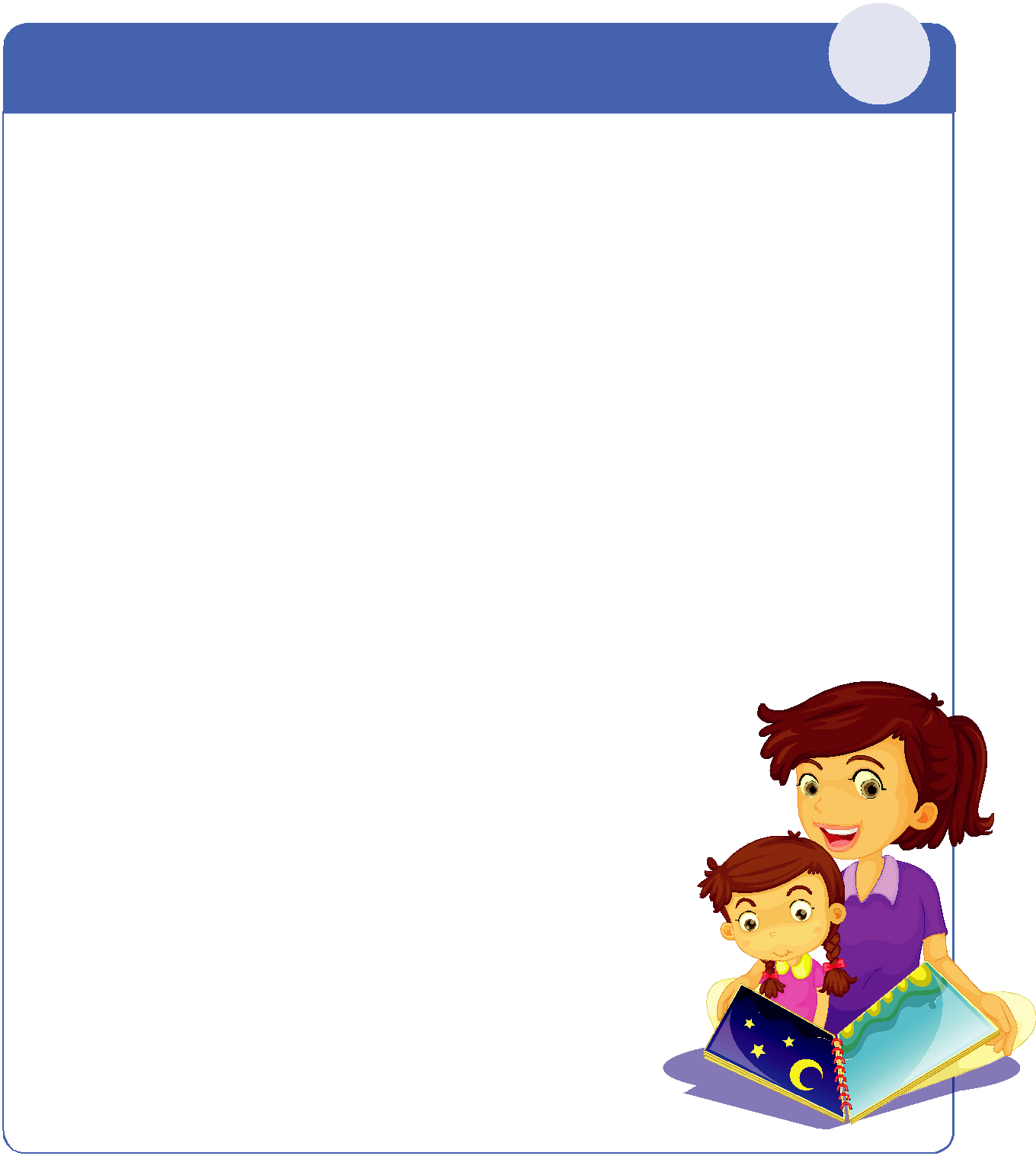 Как начать разговаривать с малышом о детском садеПостарайтесь объяснить ребенку, что такое детский сад, зачем детям надо туда ходить, поче-му вы хотите, чтобы он туда пошел. Например: «Детский сад – это огромный дом для маленьких деток. Их туда приводят родители, чтобы они могли вместе покушать, поиграть и погулять. Пока ты будешь там, вместо меня о тебе будет заботиться тетя-воспитатель. Она покажет тебе много-много игрушек, детскую площадку, песочницу, научит играть с другими детками в разные игры».Что говорить ребенку и как частоБлижайшие три месяца повторяйте ребенку две установки. Первая: «Мамы и папы ходят на ра-боту, а все детки твоего возраста ходят в детский сад». В этой фразе нужно сделать упор на сло-ве «все». Вторая: «Дети в садике не живут, их родители приводят туда по утрам, а вечером заби-рают домой». Делаем упор на «не живут».Всякий раз, когда вы идете с ребенком мимо детского сада, напоминайте, как ему повезло, ведь совсем скоро он будет сюда ходить. При ребенке говорите близким, как гордитесь им, ведь его взяли в детский садик. Скоро ребенок сам начнет хвастаться.Что рассказать о распорядке дня в детском садуЧтобы ребенок был готов к детскому саду, говорите с ним о будущем распорядке дня –чем и в какой очередности он будет там заниматься. Детей пугает неизвест-ность, и чем подробнее вы опишете режим, тем спокойнее ребенок будетсебя чувствовать. Переспрашивайте у него, помнит ли он, что произойдетпосле прогулки, куда следует сложить вещи, кто ему поможет раздеть-ся, к кому обратиться за помощью, что будут делать дети после обеда.Что рассказать о трудностях в детском садуСпокойно расскажите ребенку, с какими возможными трудно-стями он столкнется и как их преодолеть. Например: «Если ты за-хочешь в туалет, скажи об этом тете-воспитателю». Мягко преду-предите ребенка о том, что в группе много детей, и иногда ему нужно будет подождать своей очереди: «Если тетя-воспитатель бы-ла занята с другими ребятами и не услышала тебя, подожди и спро-си ее еще раз».Задание для семьиПоговорите с ребенком о детском саде. Напишите, как он отреагирует.Ребенок сам захочет в детский сад,5-йесли вы правильно о нем расскажетеденьесли вы правильно о нем расскажете